      12 октября 2022 года в рамках работы Дома дружбы на базе Районного Дворца культуры прошла информационно-познавательная программа для детей «Армянский народ - один из самых древних народов мира». Ребята совершили виртуальную экскурсию по Армении, узнали о символах, традициях народа, праздниках и достопримечательностях этой страны. Для юных гостей была подготовлена увлекательная конкурсная программа. Особый интерес у ребят вызвала армянская народная игра «Берд», что в переводе на русский обозначает крепость. Дети, переодевшись в национальные костюмы и разделившись на две  команды, продемонстрировали всю ловкость и смекалку, отважно защищая крепость.         Интерактивная игра «Национальное блюдо» позволила присутствующим поближе познакомиться с армянской кухней. В ходе игры ребята угадывали названия национальных блюд.          Программа мероприятия никого не оставила равнодушным. Ребята узнали много нового и интересного. В завершении праздника все дети  получили сладкие призы.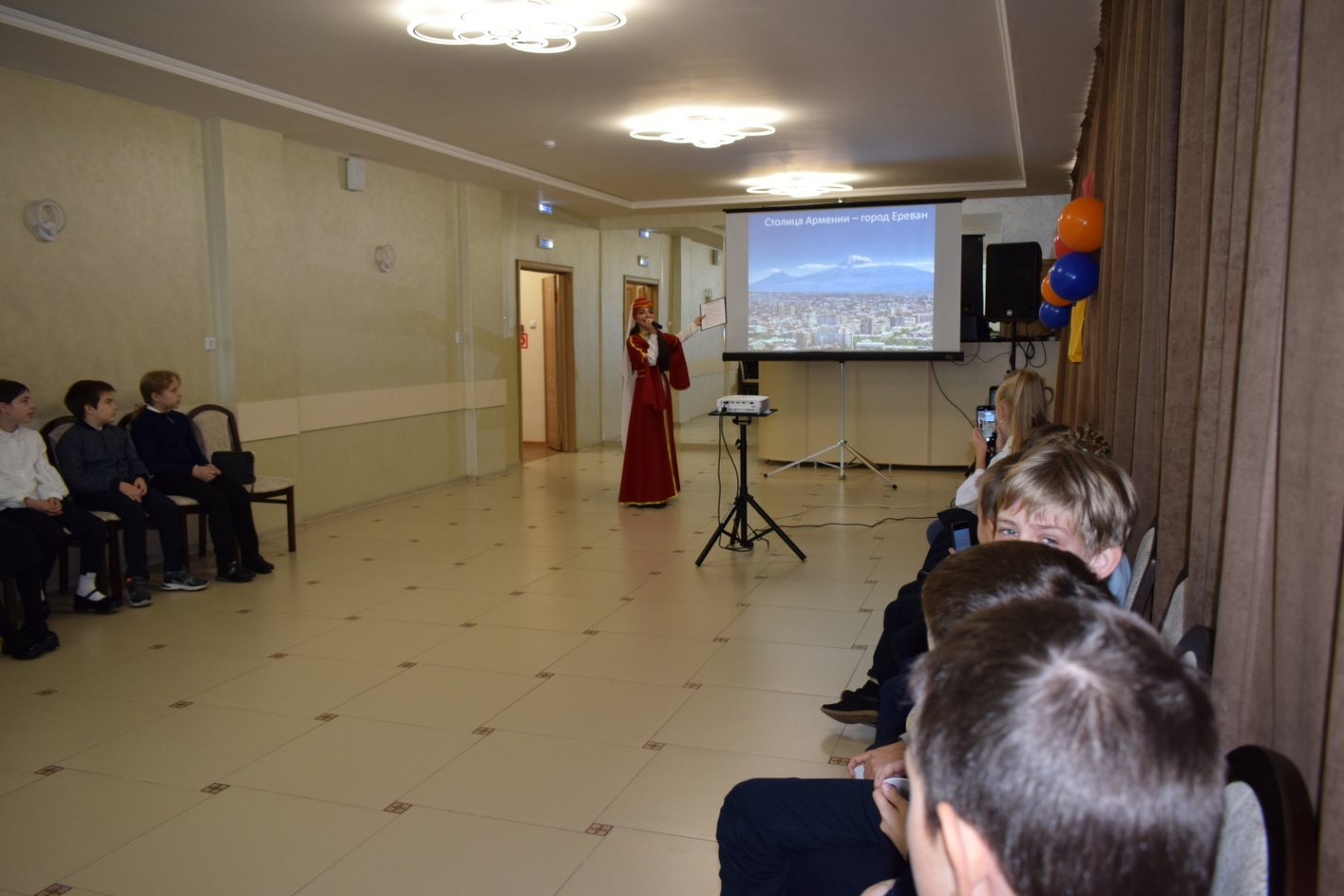 